CHANCERY SQUARE HOMEOWNERS ASSOCIATIONACC STANDARDSColor Schemes (Paint)1.  The following paint color groupings are part of the registration of the community with the City of Fairfax and may not be deviated from.2.  The colors on siding, trim, garage doors, shutter, front doors, etc., are all McCormick Paint colors.  Care should be given when using the same names with other paint companies to ensure a match to the referenced McCormick colors.  3.  Repainting or staining to match its original color need not be submitted for ACC approval.  4.  All references to paint colors herein are given as McCormick latex exterior paint.5.  The following paint color schemes are based on house model groupings:  7.  Front porch metal step railings:  McCormick Paint-Georgetown Green8.  Roofs:  Morie’ Black9.   Siding:  Should match existing color.10.  Gutters:  White or cream to match trim color as closely as possible.11.  Downspouts:  Brown12.  Fences and Deck Rails:  McCormick Brand Paint-Navajo White13.  Steps and Driveways:  Please see Paragraph EE below. July 2018Group 1: See model design of 10516 James Wren WaySiding:	Desert SandBrick:		Rictex 555Door:		Foxhall GreenShutters:	Foxhall GreenTrim:		Amber WhiteRoof:		Moire’ Black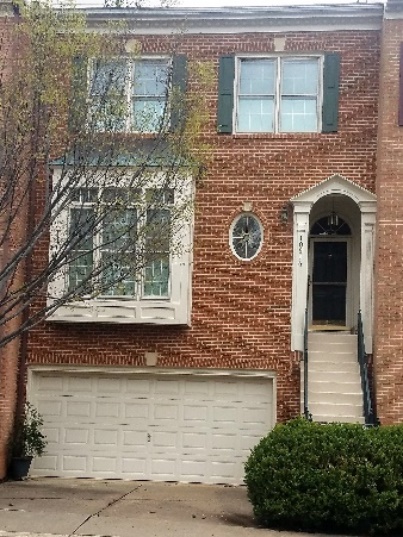 Group 2:  See model design of 10537 James Wren WaySiding:	WhiteBrick:		General Shale Shenandoah Colonial                     (a Medium Red)Door:		Farmhouse RedShutters:	Farmhouse RedTrim:		Marble IceRoof:		Moire’ Black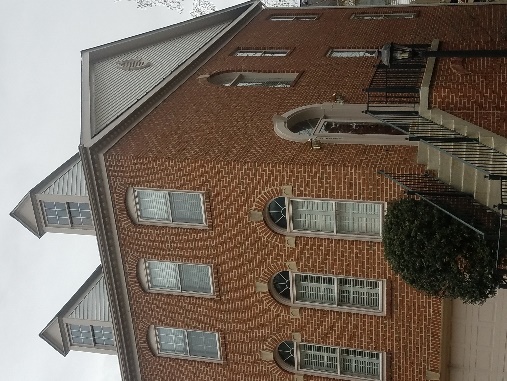 Group 3:	See model design of 10538 James Wren WaySiding:	Desert SandBrick:		Montpelier Flash Range ColonialDoor:		Carolina SlateShutters:	Carolina SlateTrim:		NewportRoof:		Moire’ Black7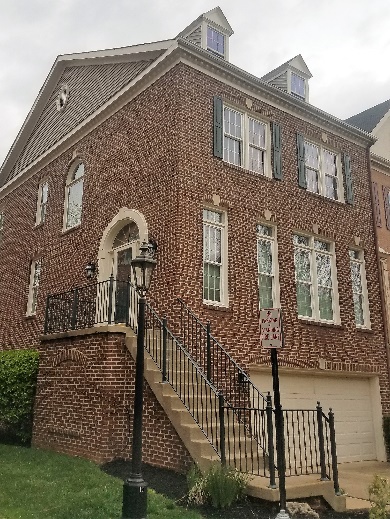 Group 4:	See model design of 10532 James Wren WaySiding:	WhiteBrick:		Rictex 551Door:		Georgetown GreenShutters:	Georgetown GreenTrim:		IncenseRoof:		Moire’ Black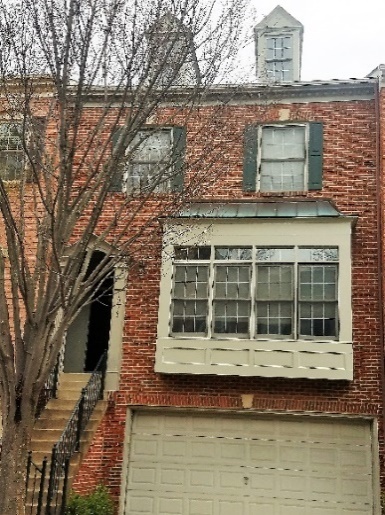 Group 5:  See model design of 10536 James Wren WaySiding:	CameoBrick:		Rictex 380Door:		Old Colonial RedShutters:	Old Colonial RedTrim:		GreystoneRoof:		Moire’ Black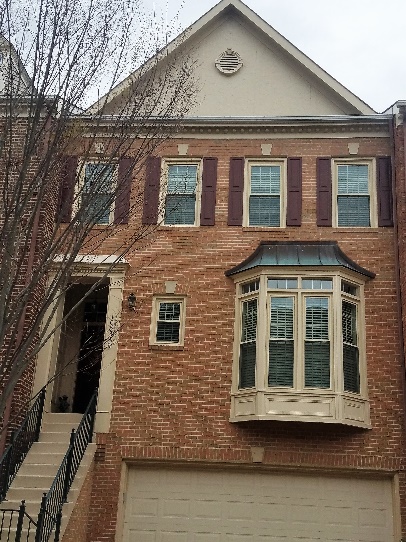 Group 6:See model design of 10535 James Wren WaySiding:	CameoBrick:		Rictex 382 (a pinkish tan)Door:		Old Carriage BrownShutters:	Old Carriage BrownTrim:		WheatRoof:		Moire’ Black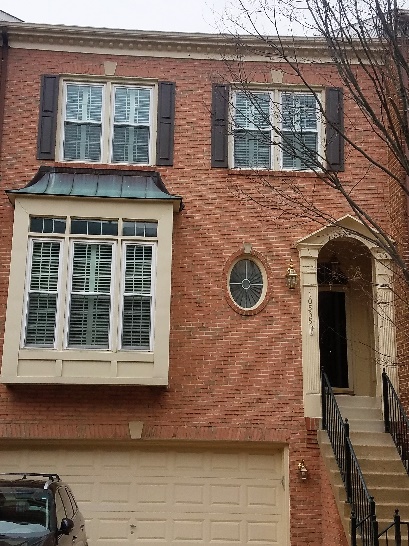 Group 7: See model design of 4192 Lord CulpeperSiding:     Desert SandBrick:       Rictex 511Door:      Georgetown GreenTrim:        NewportRoof:       Moire’ Black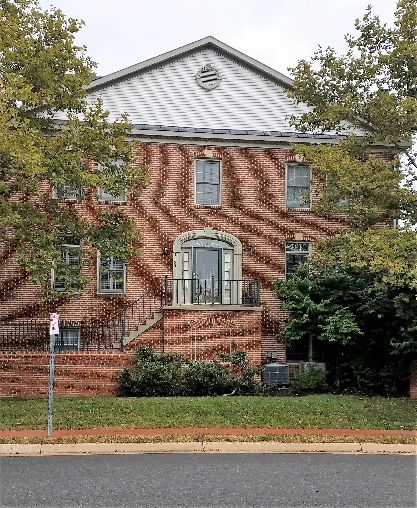 